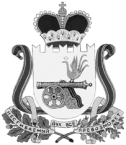 ВЯЗЕМСКИЙ РАЙОННЫЙ СОВЕТ ДЕПУТАТОВРЕШЕНИЕот 27.12.2017 № 167Об установке мемориальной доски  в честь А.Г. Сергеева, заслуженного художника Российской Федерации	Рассмотрев предложения комиссии по топонимике и увековечению памяти выдающихся событий и личностей в муниципальном образовании «Вяземский район» Смоленской о возможности установки мемориальной доски в честь           А.Г. Сергеева, заслуженного художника Российской Федерации на здании МБУ ДО Вяземской детской художественной школы им. А.Г. Сергеева, в соответствии с пунктом 3.6 раздела III Положения об увековечении памяти выдающихся событий и личностей в муниципальном образовании «Вяземский район» Смоленской области, утвержденного решением Вяземского районного Совета депутатов  от 20.07.2005 № 80, Вяземский районный Совет депутатовРЕШИЛ: Установить мемориальную доску в честь А.Г. Сергеева, заслуженного художника Российской Федерации на здании МБУ ДО Вяземской детской художественной школы им. А.Г. Сергеева.Решение вступает в силу со дня его официального опубликования.Председатель Вяземского районного Совета депутатов                                                                  П.В. Хомайко